Филиал ГКУ Республиканский центр социальной поддержки населения по Белорецкому району и г. Белорецку напоминает о порядке предоставления компенсации за твердое топливо отдельным категориям гражданКомпенсация за  твердое топливо Гражданам, имеющим право на меры социальной поддержки по оплате жилого помещения и коммунальных услуг в форме ежемесячной денежной компенсации (ветеранам войны и труда; инвалидам; семьям, имеющим детей – инвалидов; гражданам, подвергшимся воздействию радиации; многодетным семьям) в соответствии с Постановлением Правительства Республики Башкортостан от 29 декабря 2008 г. N 466, проживающим в домах, не имеющих центрального отопления, раз в год предоставляется единовременная компенсация расходов на оплату коммунальных услуг (твердое топливо) в пределах норм, установленных для продажи населению, и их доставку. Расчет размера единовременной компенсации за приобретенные дрова производится в соответствии с методикой расчета размеров ежемесячной денежной компенсации.Объем потребления коммунальной услуги за твердое топливо определяется исходя из общего расхода семьи, в равной мере приходящегося на одного гражданина, проживающего в жилом помещении.Расчет единовременной компенсации осуществляется с применением тарифов (цен) и нормативов потребления твердого топлива в год (Постановление Государственного комитета Республики Башкортостан по тарифам от 31.10.2022г. № 164, Постановление Кабинета Министров Республики Башкортостан от 23.03.2000г. №72). В соответствии с Приказом государственного комитета Республики Башкортостан по тарифам от 17 января 2022 года N 4 «Об утверждении Порядка определения (установления) предельных цен (тарифов) на твердое топливо, поставляемое для бытовых нужд населения и приравненных к нему категориям потребителей Республики Башкортостан» предельные цены (тарифы) устанавливаются Госкомитетом до начала очередного долгосрочного периода регулирования, но не позднее 20 декабря года, предшествующего очередному долгосрочному периоду регулирования.Пример расчета: Инвалид, площадь дома 52 кв.м., зарегистрировано 3 чел., объем приобретенных дров– 21 куб.м., тариф – 1749,00 руб. за 1 куб.м., норматив – 0,239 куб.м.21 куб.м/3 чел=7 куб.м. – объем потребления дров на 1 чел. 52кв.м/3чел=17.333кв.м – доля жилой площади на 1 чел.17,333кв.м*0,239=4,14187 куб.м. – норматив потребления твердого топлива 4,14187куб.м.*1749,00руб.=7244,13руб.*50%=3622,07руб. – размер компенсации за твердое топливо.Для получения данной компенсации необходимо обратиться в РГАУ МФЦ предоставив документы, подтверждающими фактически произведенные расходы на приобретение твердого топлива, (договор купли-продажи твердого топлива между продавцом и покупателем; товарная накладная или счет-фактура; кассовый чек или квитанция к приходному ордеру, или товарный чек, либо иные документы, подтверждающие факт покупки с указанием даты приобретения, наименования, объема,  стоимости дров и их доставки).Дополнительные сведения о государственных мерах социальной поддержки, гарантированных федеральным и республиканским законодательством, можно получить воспользовавшись: Телефоном Единого контакт-центра взаимодействия с гражданами 8(800) 100-00-01.2. Официальной группой «СОЦПОДДЕРЖКА РБ г. Белорецк» филиала ГКУ РЦСПН в социальной сети ВКОНТАКТЕ.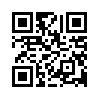 Ссылка на группу: https://vk.com/rcspnbel